OBIECTIVUL:  CONTRACT VJ-CL02,,REABILITAREA  STAŢIEI  DE  TRATARE  A  APEI  VALEA  DE  PEŞTI  ŞI  A  CAPTĂRII  LAZĂRU,  VALEA  JIULUI”\\OBIECTIVUL:  CONTRACT VJ-CL02,,REABILITAREA  STAŢIEI  DE  TRATARE  A  APEI  VALEA  DE  PEŞTI  ŞI  A  CAPTĂRII  LAZĂRU,  VALEA  JIULUI”\\      OB. 03 DECANTOR  LAMELAR        OB. 03 DECANTOR  LAMELAR  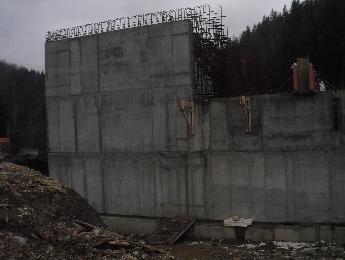 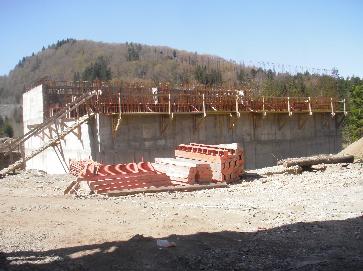 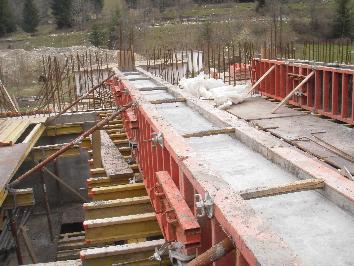 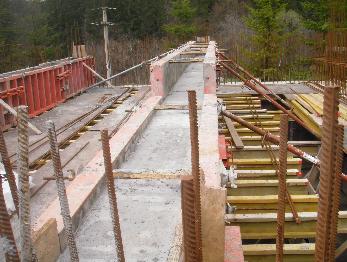 OB. 09  BAZIN  TAMPON  NAMOL INGROSATOB. 10  CONCENTRATOR  NAMOLOB. 12  STATIE  DE  POMPARE  SUPERNATANTOB. 09  BAZIN  TAMPON  NAMOL INGROSATOB. 10  CONCENTRATOR  NAMOLOB. 12  STATIE  DE  POMPARE  SUPERNATANT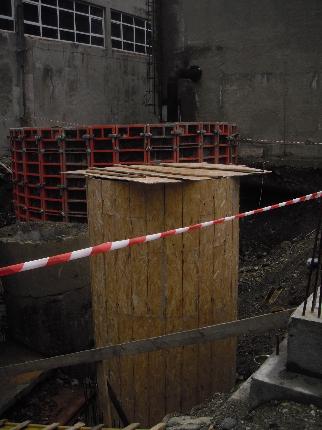 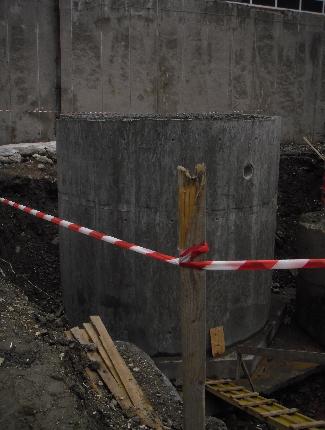       OB. 11  DESHIDRATARE  NAMOL  SI  DEPOZITARE  INTERMEDIARA  NAMOL      OB. 11  DESHIDRATARE  NAMOL  SI  DEPOZITARE  INTERMEDIARA  NAMOL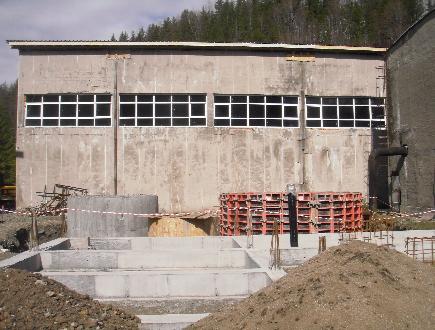 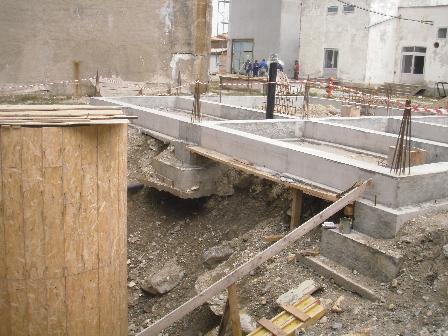                           OB. 04 – 06  STATIE  DE  FILTRE                          OB. 04 – 06  STATIE  DE  FILTRE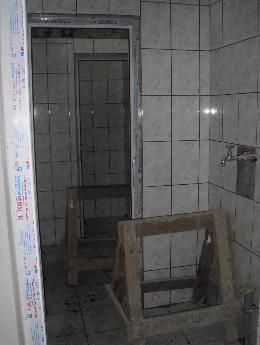 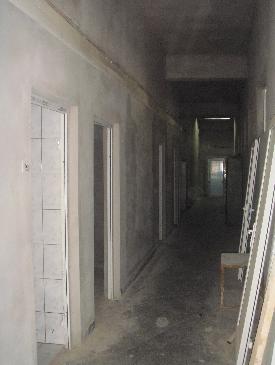 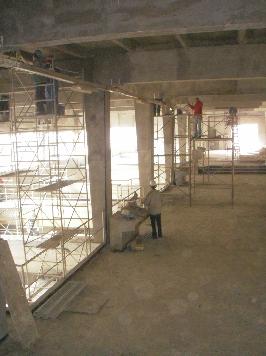 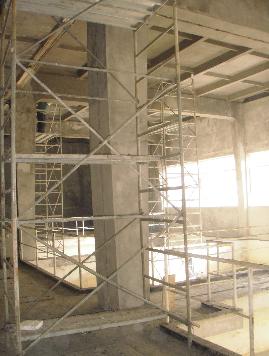 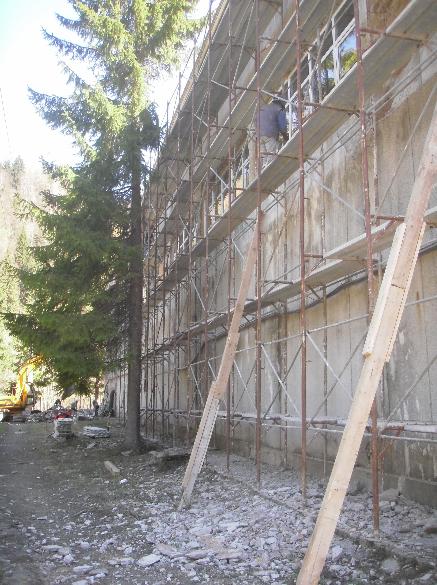 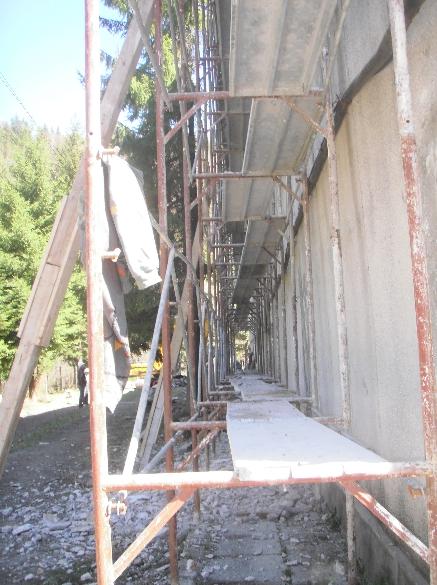       OB. 07  CLORINARE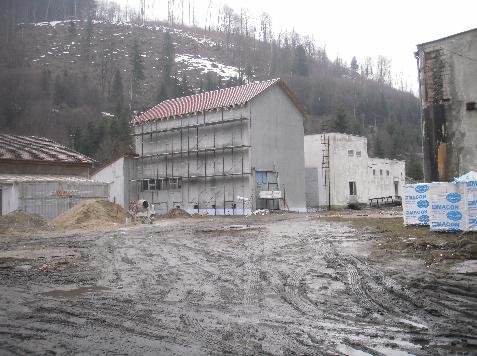 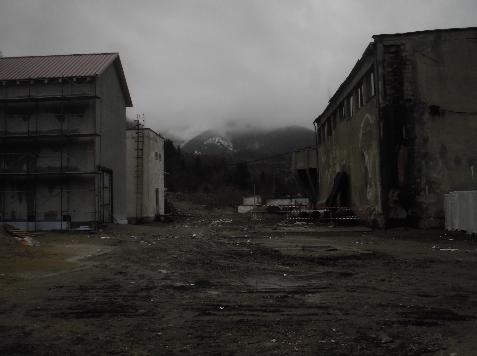 